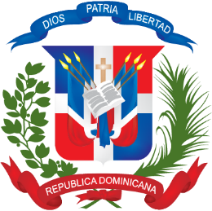 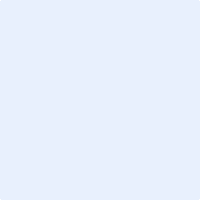 No. Solicitud:Objeto de la compra: COLOCACION DE PUBLICIDAD EN EL PERIODICO, RR.PP-259-2019	Rubro:Planificada: Detalle pedido_________________________________________________Responsable de la Unidad Operativa de Compras y ContratacionesÍtemCódigoDescripciónUnidad de MedidaCantidad SolicitadaPrecio Unitario EstimadoMonto182101601COLOCACIÓN DE PUBLICIDAD ENEL PERIODICO SOBRE LICITACION DE COMBUSTIBLEDIA       459,004.60236,018.40Total:Observaciones: